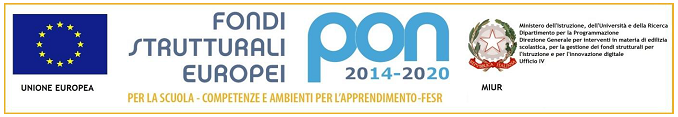 ISTITUTO COMPRENSIVO “J. SANNAZARO”OLIVETO CITRA (SA)Via F. Cavallotti, 15 - Tel. 0828/793037 cf. 82005110653 - C.M. SAIC81300De-mail: saic81300d@istruzione.it sito internet: www.olivetocitraic.gov.itPEC: SAIC81300D@PEC.ISTRUZIONE.IT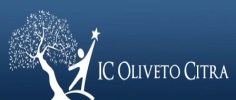 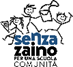 AVVISO PUBBLICO PER SELEZIONE  TUTOR – ATTIVAZIONE DI PERCORSI FORMATIVI AFFERENTI AI PROGETTI PON FSE"10.2.2A-FSEPON-CA-2021-578 CUP H83D21000760007Apprendimento e socialità - Avviso prot. n. 9707 del 27/04/2021 ALLEGATO B - GRIGLIA DI VALUTAZIONETUTOR MODULO :Data                                                                                                                           FIRMA                                TUTOR PER TUTTI I MODULI                                TUTOR PER TUTTI I MODULI                                TUTOR PER TUTTI I MODULI                                TUTOR PER TUTTI I MODULI                                TUTOR PER TUTTI I MODULITITOLI CULTURALIPUNTEGGIOPUNTEGGIO INDICATO DAL CANDIDATOPUNTEGGIO ASSEGNATODAL D.S.PUNTEGGIOMASSIMOATTRIBUIBILEPUNTILaurea generica triennale specifica 6Max punti 6Laurea specialistica o vecchio ordinamento specifica9Max punti 9Laurea specialistica o vecchio ordinamento non specifica2Max punti 2Corsi diperfezionamento universitario, compresa la specializzazione per il Sostegno (punti 2 – max 2 titoli)2Max punti  4 Corsi di formazione/aggiornamento certificatisu innovazione digitale e valutazione (max 1 titolo)6Max punti 6Possesso di certificazione ECDL-EUCIP-EIPASS-PEKITBase (punti 1); 1Max punti 3 Possesso di certificazione ECDL-EUCIP-EIPASS-PEKITintermedio (punti 2);2Max punti 3 Possesso di certificazione ECDL-EUCIP-EIPASS-PEKIT2);Avanzato (Punti 3)3Max punti 3 Totale Max 30 PUNTITITOLI PROFESSIONALIEsperienze documentate di tutoring/e-tutoring in progettiPunti 2 per ogni esperienza -max 5 esperienze 2Max 10 puntiEsperienze documentate in attività di coordinamento di gruppi punti 2 per ogni esperienza - max 2 esperienze2Max  4 puntiEsperienze documentate  coordinamento di progetti progetti PON/POR/altro (Scuola viva,PCTO, cc.)punti 2 per ogni esperienza -max 3 esperienze 2Max 6 puntiConoscenza ed uso della piattaforma GPU in relazione ad attività documentate  progetti PON/POR/altro (Scuoa viva,PCTO, cc.)punti 2 per ogni esperienza max 5 esperienze 2Max 10 puntiTotale Max 30 PUNTITOTALEMAX 60 PUNTI